TI 30x Line of Best Fit Steps  2nd DATA choose 2-VARDATA (enter data and use down arrow)STAT VARArrow over to finda = b =r =  The equation of the line is y = ax + b.    Correlation Coefficient is r.  To predict use a(predict #) + b.  Estimated methodTI 30 Multiview Line of Best Fit Steps  DATA (type in data)  2nd DATA  2 VAR    L1   L2   CALC   (enter)	TI-36 Pro    2 VAR    L1   L2    Frequency of 1    Calc  a =  b =   r = You can use the x variable button to find a, b, and r. The equation of the line is y = ax + b.   Correlation Coefficient is r. To predict use a(predict #) + b.  Estimated methodTI 83 or 84 of Best Fit Steps  STAT, then EDIT (type in data in L1 and L2)  STAT, then CALC  4: LinReg(ax+b)  a =  b =   r = You can use the x variable button to find a, b, and r. The equation of the line is y = ax + b.   Correlation Coefficient is r. To predict use a(predict #) + b.  Estimated methodYou have to turn Diagnostic On to get the r value.2nd then 0X^-1 buttonGo till you see DiagnosticONPress enter Twice.  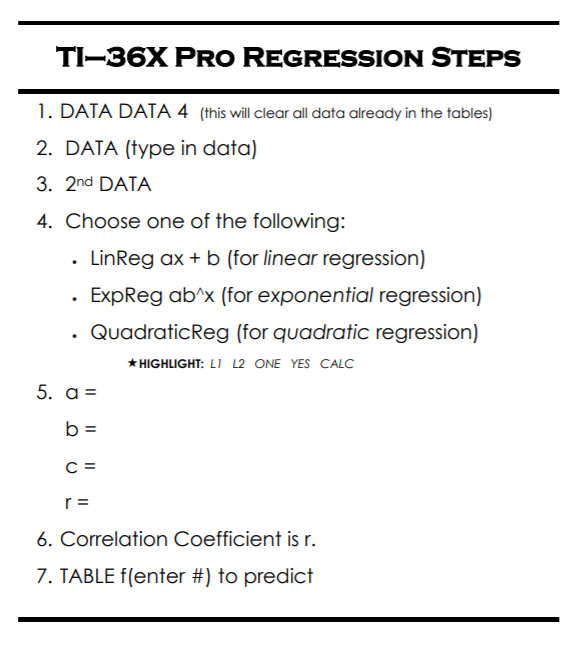 